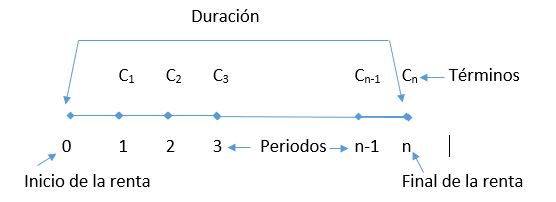 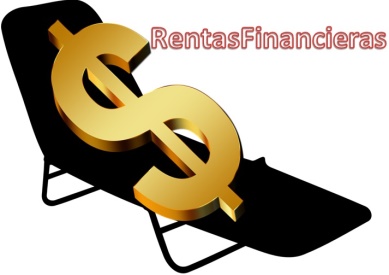 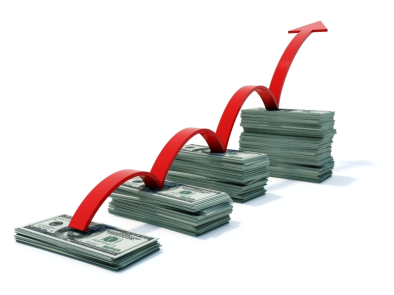 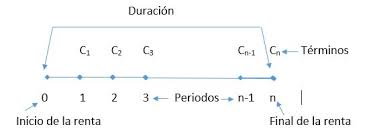 Al terminar cada unidad de trabajo responde a las siguientes preguntas:No hay sustituto del trabajo duroNombreU.T. : 8Rentas financieras¿Qué has hecho  o aprendido ?¿Como lo has hecho o aprendido ?¿Qué dificultades has tenido ?¿Para qué te ha servido?¿En qué otras situaciones podrías utilizar lo que has aprendido ?